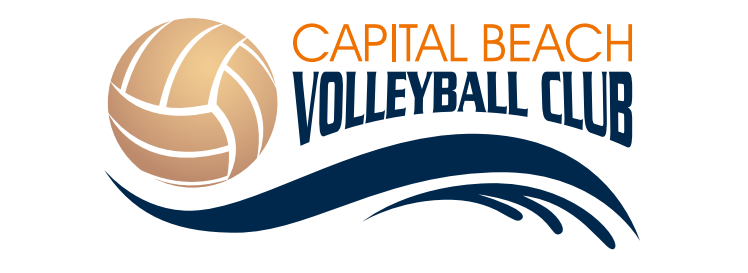 Boys League 2017Tuesday night at Bliss Carmen from 5-9pm.Cost: $100 per playerBoys born in 2001/02/03League will start June 6th and run until August 15thTeams must register and consist of 2-3 players (only two play at a time). Teams will play two games (best of 3 - 2 sets to 21, tie breaker to 15) and referee/score keep 1 match. Each team will receive a tank jersey. League schedule will be different this summer. By request, CBVC will send out the summer schedule, where all teams will play each other (no tiers). Teams will receive a point per win. Playoffs will start on August 8th. If you do not have a partner, email us and we will add you to our singles list in hopes of finding you a pair (no guarantees). League Coordinator: Paige PaulsenREGISTER BY: Email capitalbeach@gmail.com. To Reserve your spot, you must complete the registration form and pay a deposit of $50 per player (or the full amount) by E-Transfer or check by mail. Registration opens April 7th, 2017. ** CBVC will run the league with a min. of 6 teams, max 9**Follow us on facebook – Capital Beach Volleyball Club – for updates, information and other Beach Volleyball related posts. 